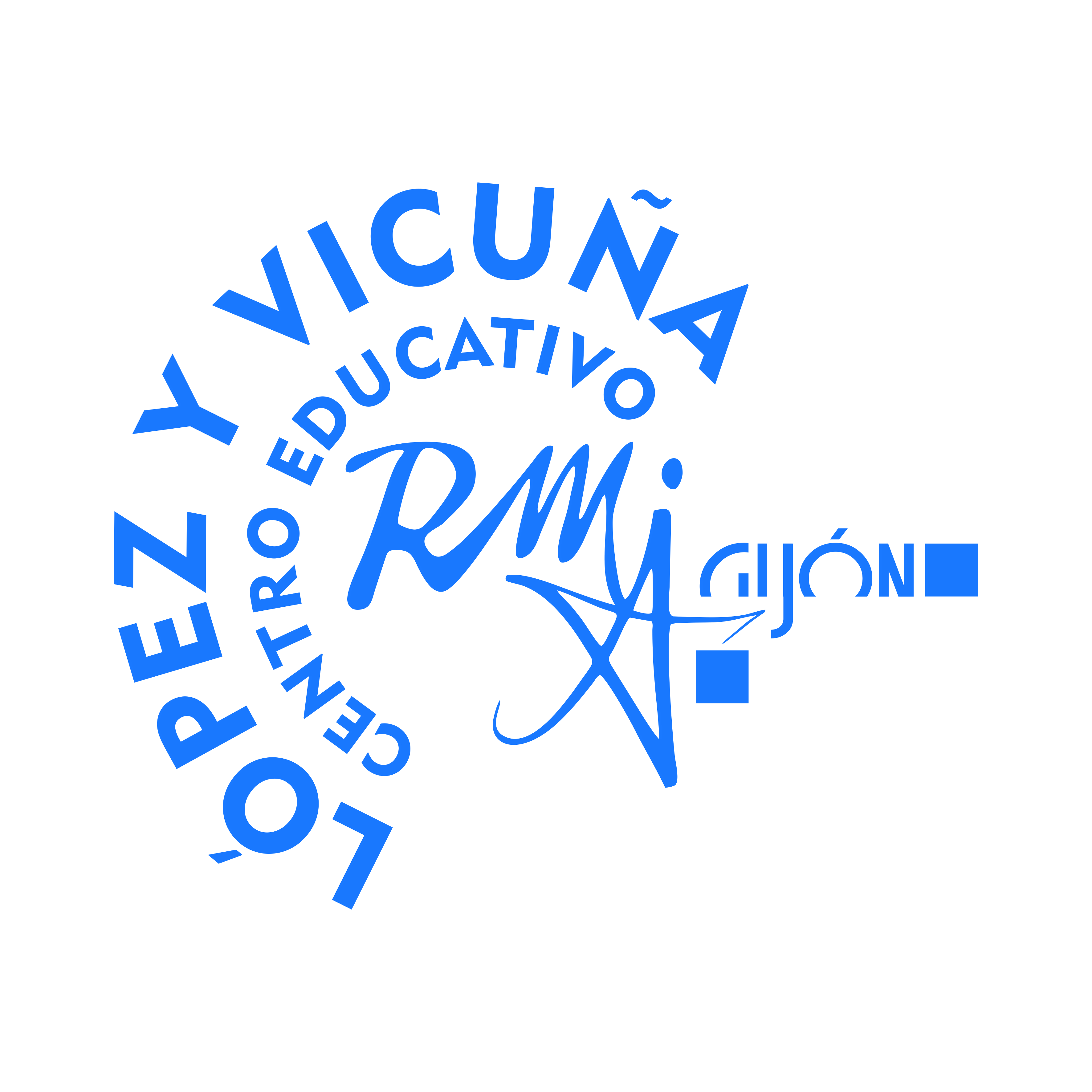 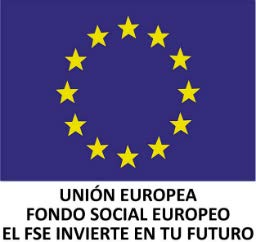 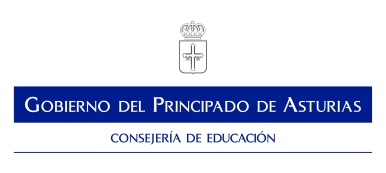 DOCUMENTACIÓN PARA FORMALIZAR LA MATRÍCULAALUMNADO DEL CENTRO:ESO, CICLOS FORMATIVOS PRESENCIAL•Impresos facilitados por el centro debidamente cumplimentados y firmados (por ambos tutores, si son menores).•Alumnos de 4º ESO: dos fotocopias del DNINOTA MUY IMPORTANTELA FALTA DE CUALQUIER DOCUMENTO REQUERIDO DEJA SIN EFECTO LA MATRÍCULACalle Luciano Castañón, 5 Gijón –Asturias-Teléfonos: 985 360 857     684 651 394E-mail:                                           lopezyvicuna@educastur.org